รายงานการประชุมคณะทำงานเตรียมการสำหรับการประชุมใหญ่ระดับโลกว่าด้วยวิทยุคมนาคม ค.ศ. ๒๐๒๓ (WRC-23)ครั้งที่ ๑/๒๕๖๕วันอังคารที่ ๓๑ พฤษภาคม ๒๕๖๕ เวลา ๑๓.๓๐ – ๑๖.๓๐ น.ณ หอประชุมสายลม ๕๐๒๑ สำนักงาน กสทช.และผ่านระบบการประชุมอิเล็กทรอนิกส์__________________________________ผู้มาประชุมนายเสน่ห์ สายวงศ์	หัวหน้าคณะทำงาน ทำหน้าที่ประธานที่ประชุมนายณัฐวุฒิ อาจปรุ	ผู้ทำงาน (สำนักกิจการดาวเทียมสื่อสาร สำนักงาน กสทช.)นางพุธชาด แมนมนตรี	ผู้ทำงาน (สำนักบริหารคลื่นความถี่ สำนักงาน กสทช.)นางสาวทศวรรณ เสมอวงษ์	ผู้ประสานงาน (สำนักงานปลัดกระทรวงดิจิทัลเพื่อเศรษฐกิจและสังคม)พันเอก ชุติพนธ์ อภิญ	ผู้ประสานงาน (กรมการสื่อสารทหาร กองบัญชาการกองทัพไทย)นาวาโท คชาพล หวังไมตรี	ผู้ประสานงาน (กรมการสื่อสารและเทคโนโลยีสารสนเทศทหารเรือ)นายณัฐพัชร์ จัตุพรหงส์ทอง	ผู้ประสานงาน (กรมเจ้าท่า)นายสากล เพชรน้อย	ผู้ประสานงาน (กรมประมง)นายวันเฉลิม เพ็ชรสุวรรณ	ผู้ประสานงาน (กรมอุตุนิยมวิทยา)นายสุชาติ ลิ้มย้ง	ผู้ประสานงาน (การท่าเรือแห่งประเทศไทย)นายพัลลภ สังข์ศิลป์เลิศ	ผู้ประสานงาน (สำนักงานคณะกรรมการค้นหาและช่วยเหลืออากาศยานและเรือที่ประสบภัย)นายชวลิต อิทธิอาภา	ผู้ประสานงาน (สำนักงานการบินพลเรือนแห่งประเทศไทย)นายชัยนันท์ ชัยสมพงษ์	ผู้ประสานงาน (บริษัท วิทยุการบินแห่งประเทศไทย จำกัด)นายทรงกลด ปัญญาวารินทร์	ผู้ประสานงาน (สถาบันวิจัยดาราศาสตร์แห่งชาติ (องค์การมหาชน))นายนวัตกรณ์ ไก่แก้ว	ผู้ประสานงาน (สำนักงานพัฒนาเทคโนโลยีอวกาศและภูมิสารสนเทศ (องค์การมหาชน))นายอำนาจ ริยะสุ	ผู้ประสานงาน (บริษัท โทรคมนาคมแห่งชาติ จำกัด (มหาชน))นายอธิป กีรติพิชญ์	ผู้ประสานงาน (บริษัท ดีแทค ไตรเน็ต จำกัด)นางสาววีณา จ่างเจริญ	ผู้ประสานงาน (บริษัท ทรู มูฟ เอช ยูนิเวอร์แซล คอมมิวนิเคชั่น จำกัด (มหาชน))นายพิรพร ลิมปพยอม	ผู้ประสานงาน (บริษัท แอดวานซ์ ไวร์เลส เน็ทเวอร์ค จำกัด)นายวสวัตติ์ สมแสวง	ผู้ประสานงาน (บริษัท ไทยคม จำกัด (มหาชน))นายศมาธร เทียนกิ่งแก้ว	ผู้ประสานงาน (บริษัท มิว สเปซ แอนด์ แอดวานซ์ เทคโนโลยีจำกัด)นายวรภัทร ภัทรธรรม	ผู้ประสานงาน (สมาคมโทรคมนาคมแห่งประเทศไทย ในพระบรมราชูปถัมภ์)นายอภิวัฒน์ จิรวัฒนผล	ผู้ประสานงาน (สมาคมวิทยุสมัครเล่นแห่งประเทศไทย ในพระบรมราชูปถัมภ์)นายถิรพิรุฬห์ ทองคำวิฑูรย์	ผู้ทำงานและเลขานุการนายสุกฤษฎิ์ ใจหาญ	ผู้ทำงานและผู้ช่วยเลขานุการนายสิรภพ กีรติชาญเดชา	ผู้ทำงานและผู้ช่วยเลขานุการผู้ไม่มาประชุมผู้แทนสำนักการอนุญาตวิทยุคมนาคม ๒ สำนักงาน กสทช.ผู้แทนสำนักงานคณะกรรมการดิจิทัลเพื่อเศรษฐกิจและสังคมแห่งชาติผู้แทนกรมสื่อสารอิเล็กทรอนิกส์ทหารอากาศผู้เข้าร่วมประชุมนางสาวตวงพร กลิ่นพงศ์	สำนักงานปลัดกระทรวงดิจิทัลเพื่อเศรษฐกิจและสังคมพันโท คณิน ทันหะพันธ์	กรมการสื่อสารทหาร กองบัญชาการกองทัพไทยพันโทหญิง อรรสุภา จินดาลัทธ	กรมการสื่อสาร เรือเอก ไซยรัตน์ คล้ายสุวรรณ	กรมการสื่อสารและเทคโนโลยีสารสนเทศทหารเรือนายโสภณวิชญ์ สมชัย	สำนักงานคณะกรรมการค้นหาและช่วยเหลืออากาศยานและเรือที่ประสบภัยนางสาวภัทราพร สาริกขา	สำนักงานคณะกรรมการค้นหาและช่วยเหลืออากาศยานและเรือที่ประสบภัยนางสาวพิชญนุช ชลาชีวะ	สำนักการอนุญาตประกอบกิจการโทรคมนาคม ๑ สำนักงาน กสทช.นายอนุชา คงกล้า	สำนักการอนุญาตวิทยุคมนาคม ๑ สำนักงาน กสทช.นายพลวัต สุขมหันต์	สำนักการอนุญาตวิทยุคมนาคม ๑ สำนักงาน กสทช.นางสาวญาดา อังสนานนท์	สำนักการอนุญาตวิทยุคมนาคม ๑ สำนักงาน กสทช.นางสาวปุณยภรณ์ สิริพาณิชพงศ์	สำนักการอนุญาตวิทยุคมนาคม ๑ สำนักงาน กสทช.นางสาวรัชณีวรรณ ชาวนา	สำนักกิจการดาวเทียมสื่อสาร สำนักงาน กสทช.นางสาวอุไร ศรีเหรา	สำนักกิจการดาวเทียมสื่อสาร สำนักงาน กสทช.นายมนต์สรรพ์ ทรงแสง	สำนักกิจการดาวเทียมสื่อสาร สำนักงาน กสทช.นางสาวชัญธิกา ชะเลิศเพ็ชร	สำนักกิจการดาวเทียมสื่อสาร สำนักงาน กสทช.นางสาวญาตินันท์ ทองเนียม	สำนักกิจการดาวเทียมสื่อสาร สำนักงาน กสทช.นายอรรถปรีชา รักษาชาติ	สำนักบริหารคลื่นความถี่ สำนักงาน กสทช.นางสาวสุวดี วิริยะธำรง	สำนักบริหารคลื่นความถี่ สำนักงาน กสทช.นายสุภพล จรูญวณิชกุล	สำนักบริหารคลื่นความถี่ สำนักงาน กสทช.นายจีระสิทธิ์ จันทร์โท	สำนักบริหารคลื่นความถี่ สำนักงาน กสทช.นางสาวนรีกานต์ บางอ้อ	สำนักบริหารคลื่นความถี่ สำนักงาน กสทช.นายมัทฐิชัย พับบรรจง	สำนักบริหารคลื่นความถี่ สำนักงาน กสทช.นางสาวณัฐชา เตชาชัยนิรันดร์	สำนักบริหารคลื่นความถี่ สำนักงาน กสทช.นายปัญญา จิรจราชีพ	สำนักบริหารคลื่นความถี่ สำนักงาน กสทช.นายศุภณัฐ จุฑาเจริญวงศ์	สำนักบริหารคลื่นความถี่ สำนักงาน กสทช.นายสมสฤษฏ์ ไกรเจริญ	สำนักบริหารคลื่นความถี่ สำนักงาน กสทช.นายยุทธนา แจ่มจำรัส	สำนักบริหารคลื่นความถี่ สำนักงาน กสทช.นายอิษฎ์นันทน์ จุฬาจารุวงศ์	สำนักบริหารคลื่นความถี่ สำนักงาน กสทช.นายอุปการ เธียรมนตรี	สำนักบริหารคลื่นความถี่ สำนักงาน กสทช.นายอิทธิพัทธ์ อัครสินยากร	สำนักบริหารคลื่นความถี่ สำนักงาน กสทช.นายปรีดิ์ จรูญวัฒนเลาหะ	สำนักบริหารคลื่นความถี่ สำนักงาน กสทช.เริ่มประชุม		เวลา ๑๓.๓๐ น.ประธาน 		กล่าวเปิดประชุม และดำเนินการตามระเบียบวาระการประชุม ดังนี้ระเบียบวาระที่ ๑:	เรื่องที่ประธานแจ้งที่ประชุมทราบ			ประธาน		แจ้งที่ประชุมถึงวัตถุประสงค์ของการประชุมในครั้งนี้ โดยเพื่อรายงานความคืบหน้าที่เกี่ยวข้องกับการเตรียมการประชุมใหญ่ระดับโลกว่าด้วยวิทยุคมนาคม ค.ศ. ๒๐๒๓ (WRC-23) และเพื่อร่วมพิจารณาผลลัพธ์จากการประชุมกลุ่มย่อย (Focus Group) ระหว่างผู้มีส่วนได้เสีย 
ต่อแต่ละระเบียบวาระการประชุม WRC-23 ประกอบการพิจารณาจัดเตรียมข้อเสนอท่าทีของประเทศไทยสำหรับการประชุม APG23-4 ที่จะถึงนี้  			มติที่ประชุม	รับทราบระเบียบวาระที่ ๒:	รับรองรายงานการประชุมคณะทำงานเตรียมการประชุมใหญ่ระดับโลกว่าด้วยวิทยุคมนาคม ค.ศ. ๒๐๒๓ (WRC-23) ครั้งที่ ๑/๒๕๖๔ เมื่อวันที่ ๑๓ กันยายน ๒๕๖๔			เลขานุการ	แจ้งที่ประชุมทราบว่า ได้แจ้งเวียนรายงานการประชุมคณะทำงานเตรียมการประชุมใหญ่ระดับโลกว่าด้วยวิทยุคมนาคม ค.ศ. ๒๐๒๓ (WRC-23) ครั้งที่ ๑/๒๕๖๔ ทางไปรษณีย์อิเล็กทรอนิกส์แล้ว เมื่อวันที่ ๔ พฤศจิกายน ๒๕๖๔ โดยนำเสนอรายงานการประชุมดังกล่าวในที่ประชุมอีกครั้งหนึ่ง ซึ่งไม่มีผู้เสนอให้แก้ไข จึงขอให้ที่ประชุมพิจารณารับรองรายงานการประชุมฯ			มติที่ประชุม	รับรองรายงานการประชุมดังกล่าวโดยไม่มีข้อแก้ไขระเบียบวาระที่ ๓:	เรื่องเพื่อทราบ๓.๑	ผลการประชุม APG23-3เลขานุการ	รายงานที่ประชุมทราบผลการประชุมกลุ่มเตรียมการสำหรับ
การประชุมใหญ่ระดับโลกว่าด้วยวิทยุคมนาคม ค.ศ. ๒๐๒๓ ขององค์การโทรคมนาคมแห่งเอเชียและแปซิฟิก 
ครั้งที่ ๓ (APG23-3) ซึ่งประกอบด้วย ๕ ประเด็น ดังนี้ที่ประชุม APG23-3 ได้ร่วมกันจัดทำความเห็นร่วมของ APT (APT Preliminary Views) ต่อระเบียบวาระของการประชุม WRC-23 จำนวนทั้งสิ้น ๒๔ ระเบียบวาระ และ ๖ หัวข้อย่อย และประเด็นที่เกี่ยวข้อง ที่ประชุมได้นำข้อเสนอของประเทศไทยในระเบียบวาระที่ ๑.๑ ๑.๔ ๑.๗ ๑.๑๕ ๑.๑๗ และ ๙.๑ c) ไปพิจารณา เพื่อจัดทำ APT Preliminary Viewที่ประชุมได้พิจารณาทบทวน Working Methods ของ APG โดยมีประเด็นสำคัญดังนี้ ประเด็น Gender-neutral Language ให้รอความชัดเจนของที่ประชุม MC-45 ก่อนพิจารณาอีกครั้งหนึ่งนำ Working Methods ที่ได้ปรับปรุงในครั้งนี้ ไปหารือต่อใน APG23-4ที่ประชุม APG23-3 ได้มอบหมายผู้แทน APT ในการประชุม ITU Inter-regional Workshop on WRC-23 Preparations และขอให้ประเทศสมาชิก APT พิจารณาเข้าร่วมการประชุมดังกล่าวด้วยการปฏิบัติหน้าที่ของผู้แทนไทย โดยนางสาวณัฐชา เตชาชัยนิรันดร์ ได้ทำหน้าที่ Editor ในระเบียบวาระที่ ๑.๑๑ ซึ่งเสร็จสิ้นไปด้วยดี 	ทั้งนี้ ฝ่ายเลขานุการฯ ได้แจ้งเวียนรายงานฉบับเต็มให้คณะทำงานฯ ทราบทางไปรษณีย์อิเล็กทรอนิกส์แล้ว เมื่อวันที่ ๒๑ มกราคม ๒๕๖๕ ทั้งนี้ สามารถดาวน์โหลดรายงานการประชุมดังกล่าวได้ที่เว็บไซต์ของสำนักงาน กสทช.มติที่ประชุม 	รับทราบ๓.๒	กำหนดการประชุม APG23-4เลขานุการ	แจ้งที่ประชุมทราบว่า APT ได้กำหนดให้มีการประชุม APG23-4 ระหว่างวันที่ ๑๕ – ๒๐ สิงหาคม ๒๕๖๕ และขอให้ผู้แทนสำนักงานปลัดกระทรวงดิจิทัลเพื่อเศรษฐกิจและสังคม รายงานที่ประชุมเพื่อทราบรายละเอียดต่อไปนางสาวทศวรรณฯ	ผู้แทนสำนักงานปลัดกระทรวงดิจิทัลเพื่อเศรษฐกิจและสังคมรายงานที่ประชุมถึงกำหนดการประชุมกลุ่มเตรียมการสำหรับการประชุมใหญ่ระดับโลกว่าด้วย
วิทยุคมนาคม ค.ศ. ๒๐๒๓ ขององค์การโทรคมนาคมแห่งเอเชียและแปซิฟิกครั้งที่ ๔ (APG23-4) ซึ่งจะจัดในรูปแบบการประชุมแบบผสม (Hybrid) ณ โรงแรมสวิสโฮเต็ล กรุงเทพฯ พร้อมการประชุมออนไลน์ ระหว่างวันที่ ๑๕ – ๒๐ สิงหาคม ๒๕๖๕  โดยมีรายละเอียดของการประชุม APG23-4 ปรากฏในเอกสารประกอบการประชุมระเบียบวาระที่ ๓.๒ ซึ่งสำนักงานปลัดกระทรวงฯ ได้มีการพิจารณาแต่งตั้งคณะผู้แทนไทยซึ่งมีความสอดคล้องกับคณะทำงานชุดนี้ โดยมีผู้บริหารระดับสูงของ สำนักงาน กสทช. เป็นหัวหน้าคณะผู้แทนไทย และได้ส่งหนังสือเชิญเข้าร่วมประชุมไปยังหน่วยงานที่เกี่ยวข้องแล้ว โดยขอให้หน่วยงานต่าง ๆ แจ้งรายชื่อผู้แทนเข้าร่วมประชุมกลับมาที่สำนักงานปลัดกระทรวงฯ ผ่านทางไปรษณีย์อิเล็กทรอนิกส์ ภายในวันที่ ๑๕ กรกฎาคม ๒๕๖๕ เพื่อแจ้งต่อไปยัง APT ทั้งนี้ หากต้องการส่งข้อเสนอท่าทีเข้าสู่การประชุม สามารถนำส่งให้สำนักงานปลัดกระทรวงฯ ๒๙ กรกฎาคม ๒๕๖๕มติที่ประชุม	รับทราบ๓.๓	ผลการประชุม Working Party และ Task Group ของ ITU-R ที่เกี่ยวข้องเลขานุการ	แจ้งที่ประชุมทราบผลการประชุม Working Party และ Task Group ของ ITU-R ที่เกี่ยวข้องกับระเบียบวาระการประชุม WRC-23 โดยขอให้ผู้แทนสำนักงาน กสทช. รายงานผลการประชุมดังกล่าวนายอรรถปรีชาฯ	รายงานผลการประชุม Working Party ที่ 4A และ 4C ซึ่งเกี่ยวข้องกับกิจการดาวเทียมนายสุกฤษฎิ์ฯ	รายงานผลการประชุม Working Party ที่ 5A และ 5C ซึ่งเกี่ยวข้องกับกิจการเคลื่อนที่ทางบกและกิจการประจำที่ ยกเว้น กิจการโทรคมนาคมเคลื่อนที่สากลนายสมสฤษฏ์ฯ	รายงานผลการประชุม Working Party ที่ 5B ซึ่งเกี่ยวข้องกับกิจการเคลื่อนที่ทางการบินและกิจการเคลื่อนที่ทางทะเลนายสุภพลฯ	รายงานผลการประชุม Working Party ที่ 5D ซึ่งเกี่ยวข้องกับกิจการโทรคมนาคมเคลื่อนที่สากล และรายงานผลการประชุม Task Group ที่ 6/1 ซึ่งเกี่ยวข้องกับกิจการกระจายเสียงและกิจการโทรทัศน์ และกิจการโทรคมนาคมเคลื่อนที่สากลนายศุภณัฐฯ	รายงานผลการประชุม Working Party ที่ 7B และ 7C ซึ่งเกี่ยวข้องกับกิจการวิจัยอวกาศและการวิจัยทางวิทยาศาสตร์มติที่ประชุม	รับทราบ๓.๔	ท่าทีเบื้องต้นขององค์การระหว่างประเทศเลขานุการ	รายงานที่ประชุมว่า ท่าทีเบื้องต้นขององค์การระหว่างประเทศมีความสำคัญต่อการเตรียมการประชุม WRC-23 เนื่องจากมักเป็นตัวแทนความเห็นที่สอดคล้องกับความเห็นในอุตสาหกรรม หรือ วงการที่เกี่ยวข้อง โดยในการประชุมนี้ให้ความสนใจกับความเห็นของ องค์การการบินพลเรือนระหว่างประเทศ (ICAO)  องค์การทางทะเลระหว่างประเทศ (IMO) องค์การอุตุนิยมวิทยาโลก (WMO)   และ สมาพันธ์นักวิทยุสมัครเล่นนานาชาติ (IARU)    ทั้งนี้ ได้รายงานว่า ตามที่ได้ประสานงานกับผู้ประสานงานจากสำนักงานการบินพลเรือนแห่งประเทศไทย และผู้ประสานงานจากบริษัทวิทยุการบินแห่งประเทศไทย จำกัด และสมาคมวิทยุสมัครเล่นแห่งประเทศไทยฯ ทราบว่า ICAO และ IARU ยังไม่มีการเปลี่ยนแปลงท่าทีไปจากเดิม ก่อนขอให้ผู้ประสานงานจากหน่วยงานที่เกี่ยวข้องอื่นรายงานท่าทีเบื้องต้นต่อระเบียบวาระการประชุม WRC-23 ขององค์การระหว่างประเทศนายณัฐพัชร์ฯ	ผู้เข้าร่วมประชุมจากกรมเจ้าท่า รายงานที่ประชุมทราบเกี่ยวกับท่าทีเบื้องต้น ขององค์การทางทะเลระหว่างประเทศ (IMO) ว่ายังไม่มีการเปลี่ยนแปลงไปจากเดิม โดย IMO จะมีการประชุมครั้งถัดไปในเดือนมิถุนายนนี้ หากมีความคืบหน้าเกี่ยวกับท่าทีเบื้องต้นจะนำมารายงานที่ประชุมทราบนายวันเฉลิมฯ	ผู้ประสานงานจากกรมอุตุนิยมวิทยา รายงานที่ประชุมทราบเกี่ยวกับท่าทีเบื้องต้นขององค์การอุตุนิยมวิทยาโลก (WMO) ว่ายังมีมีการเปลี่ยนแปลงไปจากท่าทีทีของ WMO  ส่งเข้าการประชุม APG23-3 และจะนำท่าทีเดิมดังกล่าวส่งเข้าที่ประชุม APG23-4 ที่จะถึงนี้ โดยภาพรวมท่าทีเบื้องต้นของ WMO จะสนับสนุนการศึกษาของ ITU โดยให้คุ้มครองการใช้งานกิจการเดิมที่มีอยู่ในปัจจุบัน หาก WMO มีท่าทีใหม่จะนำมารายงานที่ประชุมทราบมติที่ประชุม	รับทราบระเบียบวาระที่ ๔:	เรื่องเพื่อพิจารณา๔.๑	ผลการประชุมกลุ่มย่อย และ (ร่าง) ข้อเสนอของประเทศไทยต่อที่ประชุม APG23-4เลขานุการ	แจ้งที่ประชุมทราบภาพรวมของการประชุมกลุ่มย่อยระหว่างสำนักงาน กสทช. และ ผู้มีส่วนได้-เสียจำนวน ๕ กลุ่ม ในแต่ละระเบียบวาระของ WRC-23 ซึ่งได้จัดขึ้นระหว่างวันที่ ๕ เมษายน -๒๖ พฤษภาคมที่ผ่านมา และได้มีการจัดการประชุมกลุ่ม ย่อยทั้งสินจำนวน ๖ ครั้ง โดยผู้รับผิดชอบในแต่ละกลุ่ม Chapter ได้แจ้งเวียนรายงานผลการประชุม พร้อม (ร่าง) ข้อเสนอของประเทศไทยต่อที่ประชุม APG23-4 ทางไปรษณีย์อิเล็กทรอนิกส์ เพื่อปรับปรุงให้มีความเหมาะสมก่อนที่ประชุมคณะทำงานฯ แล้ว ทั้งนี้สามารถตรวจสอบรายละเอียดผลการประชุมกลุ่มย่อยได้ที่เว็บไซต์สำนักงาน กสทช. ดังนี้(https://www.nbtc.go.th/spectrum_management/WRC23/การประชุมกลุ่มย่อย.aspx) ในการประชุมกลุ่มย่อยทั้ง ๕ กลุ่มดังกล่าว ได้มีการร่วมพิจารณาจัดทำข้อเสนอของประเทศไทยทั้งสิ้น จำนวน ๑๖ ข้อเสนอสำหรับ ๑๒ ระเบียบวาระ (Agenda Items) และ ๖ หัวข้อย่อย (Topics) ของการประชุม WRC-23 จึงได้นำเสนอให้คณะทำงานเตรียมการฯ พิจารณาในที่ประชุมเพื่อจัดส่งเข้าสู่ที่ประชุม APG23-4 ทั้งนี้ ในจำนวน ๑๖ ข้อเสนอดังกล่าว มีจำนวน ๖ ข้อเสนอที่ประเทศไทยเคยจัดส่งเข้าสู่การประชุม APG23-3 มาก่อน ได้แก่ระเบียบวาระที่ ๑.๑ ๑.๔ ๑.๗ ๑.๑๕ ๑.๑๗ และ ๙.๑ หัวข้อย่อย c) และได้ปรับปรุงตามความคืบหน้าของผลการศึกษาของ ITU-R ในขณะที่มีจำนวน ๑๐ ข้อเสนอ ที่เป็นข้อเสนอใหม่ ได้แก่ ระเบียบวาระที่ ๑.๒ ๑.๘ ๑.๙ ๑.๑๑ ๑.๑๓ ระเบียบวาระที่ ๗ หัวข้อย่อย A D1 และ J และระเบียบวาระที่ ๙.๑ หัวข้อย่อย a) และ b)  โดยภาพรวมของการส่งข้อเสนอ แบ่งตามการประชุมกลุ่มย่อย ปรากฏตามแผนภาพต่อไปนี้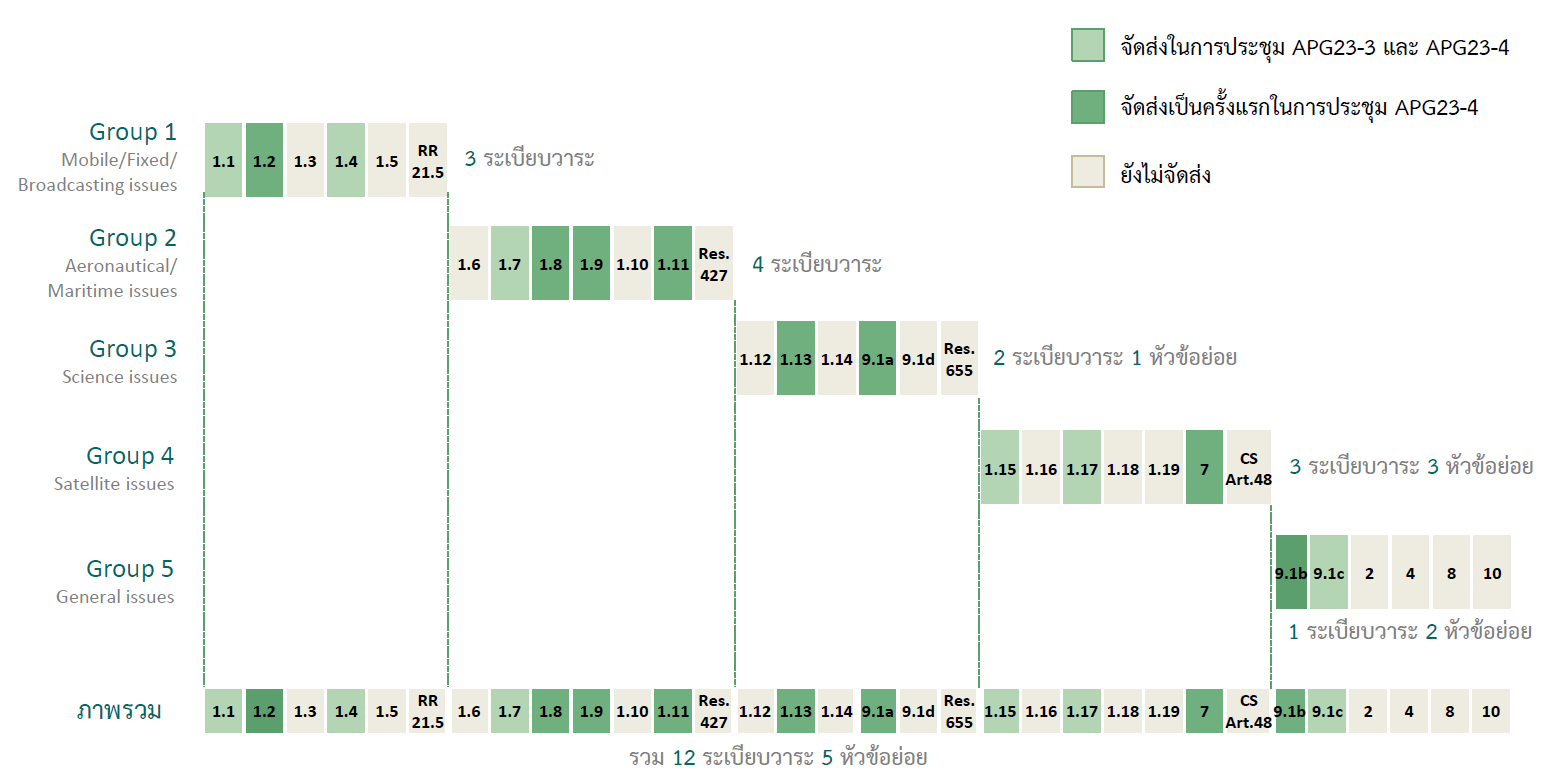 (รวมทั้งสิ้น ๑๒ ระเบียบวาระ ๖ หัวข้อย่อย)เลขานุการ	แจ้งที่ประชุมถึงขั้นตอนการดำเนินการว่า หากที่ประชุมในวันนี้พิจารณาเห็นชอบข้อเสนอของประเทศไทยดังกล่าว ฝ่ายเลขานุการฯ จะนำเสนอ กสทช. เพื่อให้ความเห็นชอบ ก่อนจัดส่งให้กระทรวงดิจิทัลฯ เพื่อจัดส่งให้ APT บรรจุเป็นเอกสารการประชุม APG23-4 ต่อไป ก่อนจะขอให้ผู้รับผิดชอบในแต่ละ Chapter สรุปสาระสำคัญของการประชุมกลุ่มย่อยและ (ร่าง) ข้อเสนอดังกล่าว เพื่อให้ที่ประชุมพิจารณา๔.๑.๑ ประเด็นในกิจการประจำที่ กิจการเคลื่อนที่ กิจการกระจายเสียง และกิจการโทรทัศน์ ซึ่งรับผิดชอบโดยกลุ่ม Chapter 1นายสุภพลฯ	สรุปสาระสำคัญของการประชุมกลุ่มย่อยระเบียบวาระที่ ๑.๑ ๑.๒ ๑.๓ ๑.๔ และ ๑.๕ ของการประชุม WRC-23 และมาตรา ๒๑.๕ ของข้อบังคับวิทยุ โดยที่ประชุมมีมติ
ส่งข้อเสนอท่าทีเบื้องต้นของประเทศไทยจำนวน ๓ ระเบียบวาระมติที่ประชุม	รับทราบนายสุภพลฯ	นำเสนอ (ร่าง) ข้อเสนอท่าทีเบื้องต้นของประเทศไทยต่อระเบียบวาระที่ ๑.๑ ของการประชุม WRC-23 ซึ่งผ่านการพิจารณาและได้รับมติเห็นชอบในหลักการจากที่ประชุมกลุ่มย่อยมาแล้วมติที่ประชุม 	เห็นชอบ (ร่าง) ข้อเสนอท่าทีเบื้องต้นของประเทศไทยสำหรับระเบียบวาระที่ ๑.๑ ของการประชุม WRC-23 ดังนี้ นายสุภพลฯ	นำเสนอ (ร่าง) ข้อเสนอท่าทีเบื้องต้นของประเทศไทยต่อระเบียบวาระที่ ๑.๒ ของการประชุม WRC-23 ซึ่งผ่านการพิจารณาและได้รับมติเห็นชอบในหลักการจากที่ประชุมกลุ่มย่อยมาแล้วมติที่ประชุม 	เห็นชอบ (ร่าง) ข้อเสนอท่าทีเบื้องต้นของประเทศไทยสำหรับระเบียบวาระที่ ๑.๒ ของการประชุม WRC-23 ดังนี้ นายสุภพลฯ	นำเสนอ (ร่าง) ข้อเสนอท่าทีเบื้องต้นของประเทศไทยต่อระเบียบวาระที่ ๑.๔ ของการประชุม WRC-23 ซึ่งผ่านการพิจารณาและได้รับมติเห็นชอบในหลักการจากที่ประชุมกลุ่มย่อยมาแล้วมติที่ประชุม 	เห็นชอบ (ร่าง) ข้อเสนอท่าทีเบื้องต้นของประเทศไทยสำหรับระเบียบวาระที่ ๑.๔ ของการประชุม WRC-23 ดังนี้ เลขานุการ	ขอให้ที่ประชุมพิจารณารับรองเอกสารข้อเสนอท่าทีเบื้องต้นของประเทศไทยในระเบียบวาระที่ ๑.๑ ๑.๒ และ ๑.๔ ประธาน 	ให้ความเห็นว่าถ้าที่ประชุมให้การรับรองถ้อยคำข้อเสนอท่าทีเบื้องต้นของประเทศไทย ที่ได้นำเสนอในที่ประชุมแล้ว ให้ถือว่าเป็นการรับรองเอกสารข้อเสนอท่าทีเบื้องต้นของประเทศไทยไปด้วยในคราวเดียวกัน มติที่ประชุม 	เห็นชอบตามหลักการที่ประธานเสนอ๔.๑.๒ ประเด็นในกิจการเคลื่อนที่ทางทะเลและกิจการเคลื่อนที่ทางการบิน ซึ่งรับผิดชอบโดยกลุ่ม Chapter 2นายสมสฤษฏ์ฯ	สรุปสาระสำคัญของการประชุมกลุ่มย่อยระเบียบวาระที่ ๑.๖ ๑.๗ ๑.๘ ๑.๙ ๑.๑๐ และ ๑.๑๑ ของการประชุม WRC-23 และข้อมติที่ ๔๒๗ (WRC-19) โดยที่ประชุมมีมติส่งข้อเสนอท่าทีเบื้องต้นของประเทศไทย จำนวน ๓ ระเบียบวาระ มติที่ประชุม	รับทราบนายสมสฤษฏ์ฯ	นำเสนอ (ร่าง) ข้อเสนอท่าทีเบื้องต้นของประเทศไทยต่อระเบียบวาระที่ ๑.๗ ของการประชุม WRC-23 ซึ่งผ่านการพิจารณาและได้รับมติเห็นชอบในหลักการจากที่ประชุมกลุ่มย่อยมาแล้วมติที่ประชุม 	เห็นชอบ (ร่าง) ข้อเสนอท่าทีเบื้องต้นของประเทศไทยสำหรับระเบียบวาระที่ ๑.๗ ของการประชุม WRC-23 ดังนี้ นายสมสฤษฏ์ฯ	นำเสนอ (ร่าง) ข้อเสนอท่าทีเบื้องต้นของประเทศไทยต่อระเบียบวาระที่ ๑.๘ ของการประชุม WRC-23 ซึ่งผ่านการพิจารณาและได้รับมติเห็นชอบในหลักการจากที่ประชุมกลุ่มย่อยมาแล้วประธาน		เสนอให้ปรับปรุงถ้อยคำใน (ร่าง) ข้อเสนอท่าทีเบื้องต้นของประเทศไทยต่อระเบียบวาระที่ ๑.๘ ให้สอดคล้องกับหลักไวยากรณ์ จาก “taking into account the developing SARPs by ICAO” เป็น “taking into account the SARPs developed by ICAO” หรือ “taking into account the development of SARPs by ICAO” โดยสอบถามความเห็นจากผู้ประสานงาน กลุ่ม Chapter 2นายสมสฤษฏ์ฯ	เห็นสอดคล้องในการปรับปรุงถ้อยคำเป็น “taking into account the development of SARPs by ICAO”มติที่ประชุม 	เห็นชอบ (ร่าง) ข้อเสนอท่าทีเบื้องต้นของประเทศไทยสำหรับระเบียบวาระที่ ๑.๘ ของการประชุม WRC-23 ดังนี้ นายสมสฤษฏ์ฯ	นำเสนอ (ร่าง) ข้อเสนอท่าทีเบื้องต้นของประเทศไทยต่อระเบียบวาระที่ ๑.๙ ของการประชุม WRC-23 ซึ่งผ่านการพิจารณาและได้รับมติเห็นชอบในหลักการจากที่ประชุมกลุ่มย่อยมาแล้วประธาน 	เสนอให้ปรับปรุงถ้อยคำใน (ร่าง) ข้อเสนอท่าทีเบื้องต้นของประเทศไทยต่อระเบียบวาระที่ ๑.๙ ให้มีความสอดคล้องกับคำแปลภาษาไทย จาก “in band and in adjacent frequency bands” เป็น “in the same frequency band and adjacent frequency bands”มติที่ประชุม 	เห็นชอบ (ร่าง) ข้อเสนอท่าทีเบื้องต้นของประเทศไทยสำหรับระเบียบวาระที่ ๑.๙ ของการประชุม WRC-23 ดังนี้ นายสมสฤษฏ์ฯ	นำเสนอ (ร่าง) ข้อเสนอท่าทีเบื้องต้นของประเทศไทยต่อระเบียบวาระที่ ๑.๑๑ ของการประชุม WRC-23 ซึ่งผ่านการพิจารณาและได้รับมติเห็นชอบในหลักการจากที่ประชุมกลุ่มย่อยมาแล้วมติที่ประชุม 	เห็นชอบ (ร่าง) ข้อเสนอท่าทีเบื้องต้นของประเทศไทยสำหรับระเบียบวาระที่ ๑.๑๑ ของการประชุม WRC-23 ดังนี้ ๔.๑.๓ ประเด็นในกิจการทางวิทยาศาสตร์ซึ่งอยู่ในความรับผิดชอบของกลุ่ม Chapter 3  นายจีระสิทธิ์ฯ	สรุปสาระสำคัญของการประชุมกลุ่มย่อยระเบียบวาระที่ ๑.๑๒ ๑.๑๓ ๑.๑๔ ๙.๑ หัวข้อย่อย a) และ ๙.๑ หัวข้อย่อย d) ของการประชุม WRC-23 โดยที่ประชุมมีมติส่งข้อเสนอท่าทีเบื้องต้นของประเทศไทย จำนวน ๒ ระเบียบวาระมติที่ประชุม	รับทราบนายจีระสิทธิ์ฯ	นำเสนอ (ร่าง) ข้อเสนอท่าทีเบื้องต้นของประเทศไทยต่อระเบียบวาระที่ ๑.๑๓ ของการประชุม WRC-23 ซึ่งผ่านการพิจารณาและได้รับมติเห็นชอบในหลักการจากที่ประชุมกลุ่มย่อยมาแล้ว และได้มีการปรับปรุงถ้อยคำให้มีความเหมาะสมมากยิ่งขึ้นมติที่ประชุม 	เห็นชอบ (ร่าง) ข้อเสนอท่าทีเบื้องต้นของประเทศไทยสำหรับระเบียบวาระที่ ๑.๑๓ ของการประชุม WRC-23 ดังนี้ นายจีระสิทธิ์ฯ	นำเสนอ (ร่าง) ข้อเสนอท่าทีเบื้องต้นของประเทศไทยต่อระเบียบวาระที่ ๙.๑ หัวข้อย่อย a) ของการประชุม WRC-23 ซึ่งผ่านการพิจารณาและได้รับมติเห็นชอบในหลักการจากที่ประชุมกลุ่มย่อยมาแล้ว ประธาน 	เสนอให้ปรับปรุงถ้อยคำใน (ร่าง) ข้อเสนอท่าทีเบื้องต้นของประเทศไทยต่อระเบียบวาระที่ ๙.๑ หัวข้อย่อย a) ให้มีความสอดคล้องกับถ้อยคำในข้อเสนอท่าทีเบื้องต้นของระเบียบวาระอื่น ๆ จาก “in the Radio Regulations with consideration” เป็น “in the Radio Regulations with due consideration” และ จาก “without placing additional constraints on incumbent services.” เป็น “without imposing additional constraints on exiting services.”มติที่ประชุม 	เห็นชอบ (ร่าง) ข้อเสนอท่าทีเบื้องต้นของประเทศไทยสำหรับระเบียบวาระที่ ๙.๑ หัวข้อย่อย a) ของการประชุม WRC-23 ดังนี้ ๔.๑.๔ ประเด็นในกิจการดาวเทียมซึ่งอยู่ในความรับผิดชอบของกลุ่ม Chapter 4นายอรรถปรีชาฯ	สรุปสาระสำคัญของการประชุมกลุ่มย่อยระเบียบวาระที่ ๑.๑๕ ๑.๑๖ ๑.๑๗ ๑.๑๘ ๑.๑๙ และ ๗ ของการประชุม WRC-23 โดยที่ประชุมมีมติส่งข้อเสนอท่าทีเบื้องต้นของประเทศไทย จำนวน ๓ ระเบียบวาระ			มติที่ประชุม	รับทราบนายอรรถปรีชาฯ	นำเสนอ (ร่าง) ข้อเสนอท่าทีเบื้องต้นของประเทศไทยต่อระเบียบวาระที่ ๑.๑๕ ของการประชุม WRC-23 ซึ่งผ่านการพิจารณาและได้รับมติเห็นชอบในหลักการจากที่ประชุมกลุ่มย่อยมาแล้ว มติที่ประชุม 	เห็นชอบ (ร่าง) ข้อเสนอท่าทีเบื้องต้นของประเทศไทยสำหรับระเบียบวาระที่ ๑.๑๕ ของการประชุม WRC-23 ดังนี้ นายอรรถปรีชาฯ	นำเสนอ (ร่าง) ข้อเสนอท่าทีเบื้องต้นของประเทศไทยต่อระเบียบวาระที่ ๑.๑๗ ของการประชุม WRC-23 ซึ่งผ่านการพิจารณาและได้รับมติเห็นชอบในหลักการจากที่ประชุมกลุ่มย่อยมาแล้ว มติที่ประชุม 	เห็นชอบ (ร่าง) ข้อเสนอท่าทีเบื้องต้นของประเทศไทยสำหรับระเบียบวาระที่ ๑.๑๗ ของการประชุม WRC-23 ซึ่งผ่านการพิจารณาและมติเห็นชอบจากการประชุมกลุ่มย่อยแล้ว ดังนี้ นางสาวรัชณีวรรณฯ	นำเสนอข้อมูลในภาพรวมของระเบียบวาระที่ ๗ ของการประชุม WRC-23 และรายงานที่ประชุมทราบหัวข้อย่อยเพิ่มเติมที่ได้จากการประชุมของ ITU-R ครั้งล่าสุดนางสาวรัชณีวรรณฯ	นำเสนอ (ร่าง) ข้อเสนอท่าทีเบื้องต้นของประเทศไทยต่อระเบียบวาระที่ ๗ หัวข้อย่อย A ของการประชุม WRC-23 ซึ่งผ่านการพิจารณาและได้รับมติเห็นชอบในหลักการจากที่ประชุมกลุ่มย่อยมาแล้ว รวมถึงได้เสนอให้ที่ประชุมพิจารณาเพิ่มเติม ตามมติของการประชุมกลุ่มย่อย เพื่อสอบถามความคิดเห็นของที่ประชุมคณะทำงานฯ ถึงความเหมาะสมของถ้อยคำในย่อหน้าสุดท้ายของ (ร่าง) ข้อเสนอดังกล่าว ซึ่งได้รับการเสนอจากบริษัท ไทยคม จำกัด (มหาชน)ประธาน		สอบถามผู้แทนบริษัท ไทยคม จำกัด (มหาชน) ถึงเจตนารมณ์ของถ้อยคำดังกล่าวนายวสวัตติ์ฯ	แจ้งที่ประชุมว่า บริษัทฯ มีข้อกังวลเนื่องจากยังไม่มีมาตรการรองรับ ในกรณีการใช้งานระบบ non-GSO ในปัจจุบัน อาจมี orbital tolerances เกินกว่าค่าที่จะถูกกำหนดขึ้นมาจากระเบียบวาระนี้ ซึ่งอาจก่อให้เกิดปัญหาการรบกวนระหว่างกัน จึงควรมีการกำหนดมาตรการเปลี่ยนผ่านที่เหมาะสมประธาน		เสนอถ้อยคำให้ที่ประชุมพิจารณาทดแทนถ้อยคำเดิม โดยปรับปรุงให้สอดคล้องกับเจตนารมณ์ของบริษัท ไทยคม จำกัด (มหาชน) ดังนี้ “Thailand is of the view that the relevant ITU-R studies should take into account consequences on existing non-GSO space stations and develop appropriate transitional regulatory measures after WRC-23 with regard to the non-compliance of orbital tolerances.”นายณัฐวุฒิฯ	เสนอเพิ่มถ้อยคำ “in FSS, BSS and MSS” หลังคำว่า space stations เพื่อให้ท่าทีของประเทศไทยสอดคล้องกับขอบเขตของระเบียบวาระที่ ๗ หัวข้อย่อย Aนายวสวัตติ์ฯ	ไม่ขัดข้องต่อถ้อยคำที่เสนอทดแทนถ้อยคำเดิมมติที่ประชุม 	เห็นชอบ (ร่าง) ข้อเสนอท่าทีเบื้องต้นของประเทศไทยสำหรับระเบียบวาระที่ ๗ หัวข้อย่อย A ของการประชุม WRC-23 ตามความเห็นของที่ประชุม ดังนี้ นางสาวรัชณีวรรณฯ	นำเสนอ (ร่าง) ข้อเสนอท่าทีเบื้องต้นของประเทศไทยต่อระเบียบวาระที่ ๗ หัวข้อย่อย D1 ของการประชุม WRC-23 ซึ่งผ่านการพิจารณาและได้รับมติเห็นชอบในหลักการจากที่ประชุมกลุ่มย่อยมาแล้ว ทั้งนี้ ได้ปรับปรุง (ร่าง) ข้อเสนอดังกล่าว โดยเพิ่มคำว่า “developed by ITU-R” หลังคำว่า single method เพื่อให้มีความสอดคล้องกับท่าทีเบื้องต้นของ APT และเสนอให้ที่ประชุมพิจารณามติที่ประชุม 	เห็นชอบ (ร่าง) ข้อเสนอท่าทีเบื้องต้นของประเทศไทยสำหรับระเบียบวาระที่ ๗ หัวข้อย่อย D1 ของการประชุม WRC-23 ซึ่งผ่านการพิจารณาและมติเห็นชอบจากการประชุมกลุ่มย่อยแล้ว และเห็นชอบการเพิ่มคำว่า “developed by ITU-R” ดังนี้ นางสาวรัชณีวรรณฯ	นำเสนอ (ร่าง) ข้อเสนอท่าทีเบื้องต้นของประเทศไทยต่อระเบียบวาระที่ ๗ หัวข้อย่อย J ของการประชุม WRC-23 ซึ่งผ่านการพิจารณาและได้รับมติเห็นชอบในหลักการจากที่ประชุมกลุ่มย่อยมาแล้ว มติที่ประชุม 	เห็นชอบ (ร่าง) ข้อเสนอท่าทีเบื้องต้นของประเทศไทยสำหรับระเบียบวาระที่ ๗ หัวข้อย่อย J ของการประชุม WRC-23 ซึ่งผ่านการพิจารณาและมติเห็นชอบจากการประชุมกลุ่มย่อยแล้ว ดังนี้ ๔.๑.๕ ประเด็นทั่วไปซึ่งอยู่ในความรับผิดชอบของกลุ่ม Chapter 5  นายปัญญาฯ	สรุปสาระสำคัญของการประชุมกลุ่มย่อยระเบียบวาระที่ ๒ ๔ ๘ ๙.๑ หัวข้อย่อย b) และ c) และ ๑๐ ของการประชุม WRC-23 โดยที่ประชุมมีมติส่งข้อเสนอท่าทีเบื้องต้นของประเทศไทย จำนวน ๑ ระเบียบวาระ ๒ หัวข้อย่อยมติที่ประชุม	รับทราบนายปัญญาฯ	นำเสนอ (ร่าง) ข้อเสนอท่าทีเบื้องต้นของประเทศไทยต่อระเบียบวาระที่ ๙.๑ หัวข้อย่อย b) ของการประชุม WRC-23 ซึ่งผ่านการพิจารณาและได้รับมติเห็นชอบในหลักการจากที่ประชุมกลุ่มย่อยมาแล้ว มติที่ประชุม 	เห็นชอบ (ร่าง) ข้อเสนอท่าทีเบื้องต้นของประเทศไทยสำหรับระเบียบวาระที่ ๙.๑ หัวข้อย่อย b) ของการประชุม WRC-23 ซึ่งผ่านการพิจารณาและมติเห็นชอบจากการประชุมกลุ่มย่อยแล้ว ดังนี้ นายสุกฤษฎิ์ ฯ	นำเสนอ (ร่าง) ข้อเสนอท่าทีเบื้องต้นของประเทศไทยต่อระเบียบวาระที่ ๙.๑ หัวข้อย่อย c) ของการประชุม WRC-23 ซึ่งผ่านการพิจารณาและได้รับมติเห็นชอบในหลักการจากที่ประชุมกลุ่มย่อยมาแล้ว ประธาน		เสนอให้ใช้คำว่า “supports no change” แทนค่าว่า “does not support changes” เพื่อให้มีความสอดคล้องกับท่าทีเบื้องต้นของประเทศไทยในระเบียบวาระอื่น ๆ มติที่ประชุม 	เห็นชอบ (ร่าง) ข้อเสนอท่าทีเบื้องต้นของประเทศไทยสำหรับระเบียบวาระที่ ๙.๑ หัวข้อย่อย c) ของการประชุม WRC-23 ซึ่งผ่านการพิจารณาและมติเห็นชอบจากการประชุมกลุ่มย่อยแล้ว รวมถึงปรับปรุงถ้อยคำตามความเห็นของที่ประชุม ดังนี้ ระเบียบวาระที่ ๕:	เรื่องอื่น ๆ			๕.๑	ความคืบหน้าการปรับปรุง Working Method ของ APG			เลขานุการ	แจ้งที่ประชุมว่า ตามที่การประชุม APG23-3 มีระเบียบวาระการประชุมในการทบทวนเอกสารการดำเนินงาน หรือ Working Method ของ APG โดยประเด็นดังกล่าวมีผู้แทนสำนักงานปลัดกระทรวงดิจิทัลเพื่อเศรษฐกิจและสังคมเป็นผู้รับผิดชอบติดตาม จึงขอความอนุเคราะห์ให้ผู้แทนสำนักงานปลัดกระทรวงดิจิทัลฯ นำเสนอความคืบหน้าของการประชุมในประเด็นดังกล่าว			นางสาวทศวรรณฯ	ผู้แทนสำนักงานปลัดกระทรวงดิจิทัลเพื่อเศรษฐกิจและสังคมรายงานที่ประชุมว่า จากการประชุม Intersessional Meeting of the Ad Hoc Group on Working Methods of APG (APG23-IMAHWM) เมื่อเดือนมีนาคม ที่ผ่านมา โดยที่ประชุมเห็นชอบให้นำประเด็น Gender-neutral language มาปรับใช้กับการปรับปรุง Working Method ของ APG ตามข้อเสนอจากประเทศออสเตรเลียและนิวซีแลนด์ และประเด็นการจัดทำ Annex 3 ของ Working Method ของ APG ซึ่งเป็นเรื่องของ Roles and Responsibilities of the APT Agenda Item Coordinators ได้มีการพิจารณาข้อเสนอจากประเทศจีนและเกาหลี ซึ่งมีบางประเด็นยังไม่เห็นชอบ โดยจะมีการหารือต่อเนืองใน APG23-4 นี้			ประธาน		สอบถามว่าในการประชุม APG23-4 จะมีการส่งผลการประชุม APG23-IMAHWM หรือมีเอกสารข้อเสนอของประเทศต่าง ๆ เกี่ยวกับการปรับปรุง Working Method ของ APG หรือไม่			นางสาวทศวรรณฯ	ให้ข้อมูลเพิ่มเติมว่าเนื่องจากการประชุม APG23-IMAHWM ยังไม่มีข้อสรุป มีเพียงเอกสาร Working Method ของ APG ที่ปรับปรุงล่าสุด จะนำส่งให้ที่ประชุมรับทราบและพิจารณาในเบื้องต้นได้ก่อนการประชุม APG23-4 			ประธาน		แจ้งที่ประชุมว่า ประเทศไทยยังไม่การกำหนดท่าทีเบื้องต้นเกี่ยวกับการปรับปรุง Working Method ของ APG ในขณะนี้			มติที่ประชุม	รับทราบ			๕.๒	ความคืบหน้าการปรับปรุง ITU Constitution Article 48 			นางสาวรัชณีวรรณฯ	รายงานที่ประชุมทราบความเป็นมาเกี่ยวกับ	การปรับปรุง ITU Constitution Article 48 โดยที่ประชุม APG23-3 มีการจัดทำ Liaison Statement ถึงที่ประชุม Plenipotentiary Conference 2022 (PP-22) เมื่อเดือนพฤษภาคม ที่ผ่านมา โดยที่ประชุมได้พิจารณาและได้กำหนดข้อเสนอท่าทีเบื้องต้น ไว้ ๓ ข้อเสนอ ได้แก่ ๑. ไม่มีการแก้ไข ITU Constitution Article 48 ๒. จัดทำมติของที่ประชุม PP-22 ถึง การประชุม WRC-23 ให้มีการกำหนดแนวทางการใช้ ITU Constitution Article 48 เนื่องจากยังมีข้อกังวลของบางประเทศสมาชิกในการประชุม WRC-19 และ ๓. หากมติของ PP-22 ได้รับการยอมรับแล้วที่ประชุม WRC-23 จะต้องรายงานผลดำเนินการไปที่การประชุม PP-26 			นายณัฐวุฒิฯ	แจ้งที่ประชุมว่าหากหน่วยงานใดมีข้อมูลที่เป็นประโยชน์สำหรับประเทศไทยเกี่ยวกับ การปรับปรุง ITU Constitution Article 48 สามารถส่งข้อมูลมาให้ สำนักกิจการดาวเทียมสื่อสาร สำนักงาน กสทช. ได้ทางไปรษณีย์อิเล็กทรอนิกส์ satellite@nbtc.go.th 			ประธาน		ให้ข้อมูลเพิ่มเติมต่อที่ประชุมว่า ITU Constitution Article 48 เป็นประเด็นเกี่ยวกับการใช้ความถี่เพื่อความมั่นคงของประเทศ ที่ผ่านมาประเทศไทยเคยมีส่วนร่วมในประเด็นนี้ จึงอยากให้หน่วยงานที่มีส่วนเกี่ยวข้องพิจารณาผลการประชุมของ PP-22 หากมีข้อมูลเพิ่มเติมให้ส่งไปที่ สำนักกิจการดาวเทียมสื่อสาร สำนักงาน กสทช. ได้โดยตรง			มติที่ประชุม	รับทราบ			๕.๓	โครงสร้าง WRC-23 ที่นำเสนอโดยประเทศญี่ปุ่น			ประธาน		แจ้งที่ประชุมว่า ประเทศญี่ปุ่นได้จัดทำโครงสร้างการประชุม WRC-23 โดยแบ่งการทำงานออกเป็น 7 Committee และมีการจัดแบ่งความรับผิดชอบของ Committee ที่ 3 4 และ 5 โดยขอรับความเห็นของประเทศไทยถึงความเหมาะสมของโครงสร้างดังกล่าว พร้อมทั้งขอเสียงสนับสนุน Dr. Hiroyuki Atarashi ให้รับตำแหน่งประธาน (Chair) ของกลุ่ม Committee 4 ในการประชุมดังกล่าว โดยประธานจะขอหารือกับฝ่ายเลขาและกระทรวงดิจิทัลฯ ในประเด็นดังกล่าวเพิ่มเติม ต่อไป 			มติที่ประชุม	รับทราบระเบียบวาระที่ ๖:	กำหนดการประชุมครั้งต่อไปเลขานุการ	การประชุมคณะทำงานฯ ครั้งต่อไปจะถูกกำหนดขึ้นหลังจากฝ่ายเลขานุการฯ ทราบกำหนดการประชุม APG-23 ครั้งถัดไป (APG23-5) ซึ่งโดยทั่วไปจะจัดการประชุมคณะทำงานฯ ล่วงหน้าประมาณ ๒ เดือน ก่อนการประชุม APG-23 และจะมีการประชุมกลุ่มย่อยในแต่ละกลุ่มล่วงหน้าก่อนการประชุมคณะทำงานฯ โดยฝ่ายเลขานุการฯ ขอเสนอที่ประชุมว่าจะมีหนังสือแจ้งกำหนดการประชุมคณะทำงานฯ เมื่อฝ่ายเลขานุการฯ ทราบกำหนดการที่ชัดเจนของการประชุม APG23-5 และมีหนังสือเชิญการประชุมกลุ่มย่อยล่วงหน้าตามความเหมาะสมและความซับซ้อนของแต่ละระเบียบวาระการประชุมของ WRC-23 มติที่ประชุม	รับทราบและเห็นชอบตามที่เลขานุการ เสนอ ประธานกล่าวขอบคุณผู้เข้าร่วมประชุมทุกท่าน และกล่าวปิดประชุมเลิกประชุม 		๑๖.๑๐ น.	ปัญญา จิรจราชีพ 	(นายปัญญา จิรจราชีพ) 	ผู้จดรายงานการประชุมระเบียบวาระข้อเสนอท่าที
ของประเทศไทยหมายเหตุ๑.๑ การพิจารณามาตรการคุ้มครองสถานีในกิจการเคลื่อนที่ทางการบินและกิจการเคลื่อนที่ทางทะเลในพื้นที่น่านฟ้าสากลและน่านน้ำสากลที่ใช้คลื่นความถี่ย่าน 4800 - 4990 MHz๑.๒ การพิจารณาการระบุย่านความถี่ 3300 - 3400 MHz 3600 - 3800 MHz 6425 - 7025 MHz 7025 - 7125 MHz และ 10.0 - 10.5 GHz สำหรับกิจการ IMT ตาม Resolution 245 (WRC-19)๑.๓ การพิจารณาการกำหนดกิจการเคลื่อนที่เป็นกิจการหลักสำหรับคลื่นความถี่ย่าน 3600 - 3800 MHz ในเขตภูมิภาคที่ 1 และจัดทำแนวทางการกำกับดูแลที่เหมาะสม ตาม Resolution 246 (WRC-19)ไม่เกี่ยวข้องกับเขตภูมิภาคที่ 3 โดยตรง๑.๔ การพิจารณาคลื่นความถี่ต่ำกว่า 2.7 GHz ที่ได้มีการระบุสำหรับกิจการ IMT เพื่อให้ใช้งานในสถานีฐานลอยระยะสูง (HIBS)๑.๕ การทบทวนการใช้งานและความต้องการใช้งานคลื่นความถี่ของกิจการหลักในย่านความถี่ 470 - 960 MHz ในภูมิภาคที่ 1 และพิจารณาแนวทางการกำกับดูแลที่เป็นไปได้สำหรับย่านความถี่ 470 - 960 MHz ในเขตภูมิภาคที่ 1 โดยคำนึงถึงผลการทบทวนดังกล่าว ตาม Resolution 235 (WRC-15)ไม่เกี่ยวข้องกับเขตภูมิภาคที่ 3 โดยตรงมาตรา 21.5 การบังคับใช้ขีดจำกัดสำหรับสถานีฐาน IMT ที่ใช้งานสายอากาศประเภท Active Antenna System (AAS) และการแจ้งข้อมูลการใช้งานสถานีฐาน IMT ดังกล่าวที่ประชุมกลุ่มย่อยเห็นควรยังไม่ส่งข้อเสนอของประเทศไทยสำหรับการประชุม APG23-4 และพิจารณาศึกษาผลกระทบ รวมทั้งติดตามผลการศึกษาเพิ่มเติม เพื่อนำมาประกอบการพิจารณาจัดทำข้อเสนอของประเทศไทย สำหรับการประชุม APG ในครั้งถัดไประเบียบวาระที่ ๑.๑ การพิจารณามาตรการคุ้มครองสถานีในกิจการเคลื่อนที่ทางการบินและกิจการเคลื่อนที่ทางทะเลในพื้นที่น่านฟ้าสากลและน่านน้ำสากลที่ใช้คลื่นความถี่ย่าน 4800 - 4990 MHzPreliminary ViewsThailand maintains its preliminary view on agenda item 1.1 expressed at APG23-3 in which Thailand supports ITU-R study on the technical and regulatory conditions for the protection of stations of the aeronautical and maritime mobile services located in international airspace or waters (i.e. outside national territories) and operated in the frequency band 4 800-4 990 MHz. With respect to the review of the pfd criteria contained in RR No. 5.441B, the protection of existing services shall be ensured.ระเบียบวาระที่ ๑.๒ การพิจารณาการระบุย่านความถี่ 3300 - 3400 MHz 3600 - 3800 MHz 6425 - 7025 MHz 7025 - 7125 MHz และ 10.0 - 10.5 GHz สำหรับกิจการ IMT ตาม Resolution 245 
(WRC-19)Preliminary ViewsThailand supports the possible global IMT identification in the frequency band 7 025 – 7 125 MHz, subject to the results of ITU-R studies under the condition that the existing services can be protected, particularly Fixed Service in 6 425 – 7 125 MHz band.ระเบียบวาระที่ ๑.๔ การพิจารณาคลื่นความถี่ต่ำกว่า 2.7 GHz ที่ได้มีการระบุสำหรับกิจการ IMT เพื่อให้
ใช้งานในสถานีฐานลอยระยะสูง (HIBS)Preliminary ViewsThailand maintains its Preliminary View expressed at APG23-3 in which Thailand supports the ongoing ITU-R studies for establishing a new globally or regionally harmonised regulatory framework for HIBS with a view to providing flexibility of spectrum usage for HIBS in certain frequency bands below 2.7 GHz already identified for IMT referred to in Resolution 247 (WRC-19), while ensuring protection of the existing primary services, to which the frequency band is allocated and in the adjacent frequency bands, without imposing any additional technical or regulatory constraints in their deployment including other IMT uses, existing systems and the planned development of primary services.ระเบียบวาระข้อเสนอท่าที
ของประเทศไทยหมายเหตุ๑.๖ การพิจารณากฎระเบียบที่เหมาะสมสำหรับสถานีที่ติดตั้งบนยานอวกาศ/กระสวยอวกาศ ซึ่งใช้วงโคจรคาบเกี่ยวระหว่างอวกาศและพื้นโลก ตาม Resolution 772 (WRC-19)-ที่ประชุมกลุ่มย่อยเห็นควรยังไม่ส่งข้อเสนอของประเทศไทยสำหรับการประชุม APG23-4 เนื่องจากผลการศึกษายังไม่ได้ข้อสรุปที่ชัดเจน จึงเห็นควรติดตามผลการศึกษาเพิ่มเติม๑.๗ การพิจารณากำหนดคลื่นความถี่ใหม่สำหรับกิจการเคลื่อนที่ทางการบินผ่านดาวเทียมในเส้นทางบินพาณิชย์ (AMS(R)S) คลื่นความถี่ 117.975 - 137 MHz เพื่อใช้งานสำหรับการสื่อสารทางการบิน ทิศทางโลกสู่อวกาศ และอวกาศสู่โลก ตาม Resolution 428 (WRC-19)๑.๘ การพิจารณากฎระเบียบที่เหมาะสม และการปรับปรุง Resolution 155 (Rev.WRC-19) และข้อ 5.484B เพื่อรองรับการใช้งานอากาศยานไร้คนขับ ในกิจการประจำที่ผ่านดาวเทียม (FSS)๑.๙ การปรับปรุงภาคผนวก ๒๗ ของข้อบังคับวิทยุ เพื่อรองรับการใช้งานกิจการเคลื่อนที่ทางการบินในเส้นทางบินพาณิชย์ AM(R)S ระบบดิจิทัล ย่านความถี่ HF ตาม Resolution 429 (WRC-19)๑.๑๐ การศึกษาความต้องการใช้คลื่นความถี่ และการกำหนดคลื่นความถี่ใหม่สำหรับกิจการเคลื่อนที่ทางการบิน ซึ่งไม่เกี่ยวข้องกับความปลอดภัย ตาม Resolution 430 (WRC-19)-ที่ประชุมกลุ่มย่อยเห็นควรยังไม่ส่งข้อเสนอของประเทศไทยสำหรับการประชุม APG23-4 เนื่องจากผลการศึกษาในส่วนการศึกษาการใช้งานคลื่นความถี่ร่วมกันระหว่างกิจการเคลื่อนที่ทางการบินกับกิจการอื่นยังไม่แล้วเสร็จ และอาจมีการแก้ไขเพิ่มเติมในอนาคต จึงเห็นควรติดตามผลการศึกษาเพิ่มเติม๑.๑๑ การพิจารณากฎระเบียบที่เหมาะสม สำหรับระบบ Global Maritime Distress and Safety Systems (GMDSS) ที่ทันสมัย และการนำระบบ E-navigation มาใช้งานในกิจการเคลื่อนที่ทางทะเล ตาม Resolution 361 (Rev.WRC-19)๑.๑๑ การพิจารณากฎระเบียบที่เหมาะสม สำหรับระบบ Global Maritime Distress and Safety Systems (GMDSS) ที่ทันสมัย และการนำระบบ E-navigation มาใช้งานในกิจการเคลื่อนที่ทางทะเล ตาม Resolution 361 (Rev.WRC-19)๑.๑๑ การพิจารณากฎระเบียบที่เหมาะสม สำหรับระบบ Global Maritime Distress and Safety Systems (GMDSS) ที่ทันสมัย และการนำระบบ E-navigation มาใช้งานในกิจการเคลื่อนที่ทางทะเล ตาม Resolution 361 (Rev.WRC-19)ประเด็นที่ ๑ การพิจารณากฎระเบียบที่เหมาะสม สำหรับระบบ GMDSS ที่ทันสมัยประเด็นที่ ๒ การพิจารณากฎระเบียบที่เหมาะสม และการกำหนดคลื่นความถี่ สำหรับระบบ E-navigation ในกิจการเคลื่อนที่ทางทะเลประเด็นที่ ๓ การพิจารณากฎระเบียบที่เหมาะสม เพื่อสนับสนุนดาวเทียมใหม่ สำหรับระบบ GMDSS-ข้อมติที่ ๔๒๗ (WRC-19) การพิจารณาปรับปรุงกฎระเบียบทางการบินที่ไม่ทันสมัยในบทที่ ๔ ๕ ๖ และ ๘ ของข้อบังคับวิทยุและภาคผนวกที่เกี่ยวข้อง ตามมาตรฐานและหลักปฏิบัติที่แนะนำของ ICAO โดยไม่ส่งผลกระทบต่อระบบและกิจการอื่นในข้อบังคับวิทยุ-ระเบียบวาระที่ ๑.๗ การพิจารณากำหนดคลื่นความถี่ใหม่สำหรับกิจการเคลื่อนที่ทางการบินผ่านดาวเทียมในเส้นทางบินพาณิชย์ (AMS(R)S) คลื่นความถี่ 117.975 - 137 MHz เพื่อใช้งานสำหรับการสื่อสารทางการบิน ทิศทางโลกสู่อวกาศ และอวกาศสู่โลก ตาม Resolution 428 (WRC-19)Preliminary ViewsThailand supports APT Preliminary View on agenda item 1.7 reached at APG23-3 Meeting. Thailand is also of the view that a new AMS(R)S allocation in the 117.975-137 MHz band shall not adversely impact existing services in this frequency band and in adjacent frequency bands.ระเบียบวาระที่ ๑.๘ การพิจารณากฎระเบียบที่เหมาะสม และการปรับปรุง Resolution 155 (Rev.WRC-19) และข้อ 5.484B เพื่อรองรับการใช้งานอากาศยานไร้คนขับ ในกิจการประจำที่ผ่านดาวเทียม (FSS)Preliminary ViewsThailand supports ITU-R studies currently carried out in accordance with Resolution 171 (WRC-19) to consider appropriate regulatory actions up to the extent of revising Resolution 155 (Rev.WRC-19) and RR No. 5.484B, if necessary, to accommodate the use of FSS for the UAS CNPC links, taking into account the development of SARPs by ICAO.ระเบียบวาระที่ ๑.๙ การปรับปรุงภาคผนวก ๒๗ ของข้อบังคับวิทยุ เพื่อรองรับการใช้งานกิจการเคลื่อนที่ทางการบินในเส้นทางบินพาณิชย์ AM(R)S ระบบดิจิทัล ย่านความถี่ HF ตาม Resolution 429 (WRC-19)Preliminary ViewsThailand supports necessary modifications of RR Appendix 27 to accommodate the use of wideband HF technologies for the AM(R)S, while ensuring the protection of existing services in the same frequency band and adjacent frequency bands.ระเบียบวาระที่ ๑.๑๑ การพิจารณากฎระเบียบที่เหมาะสม สำหรับระบบ Global Maritime Distress and Safety Systems (GMDSS) ที่ทันสมัย และการนำระบบ E-navigation มาใช้งานในกิจการเคลื่อนที่ทางทะเล ตาม Resolution 361 (Rev.WRC-19)ประเด็นที่ ๑ การพิจารณากฎระเบียบที่เหมาะสม สำหรับระบบ GMDSS ที่ทันสมัยประเด็นที่ ๒ การพิจารณากฎระเบียบที่เหมาะสม และการกำหนดคลื่นความถี่ สำหรับระบบ E-navigation ในกิจการเคลื่อนที่ทางทะเลPreliminary ViewsIssue A : GMDSS Modernization	Thailand supports the followings:	- The deletion of the NBDP for distress and safety communications from GMDSS in RR Appendices 15 and 17 for MF and HF in all bands;	- The implementation of an ACS using DSC technology on the frequencies which had previously been used by NBDP for GMDSS in MF and all HF bands in RR Article 5 and Appendix 17;	- The introduction of the NAVDAT frequencies in MF and HF in RR Appendix 15 and modification of the relevant provisions;	- To implement Automatic identification system search and rescue transmitter (AIS SART) as locating equipment for which frequencies are protected by reference in RR Appendix 15; and	- To modify RR Article 5 and Appendix 15 such that the frequency band 1 645.5-
1 646.5 MHz is no longer limited to use exclusively by satellite EPIRBs. The band would be available for use for the GMDSS and for general maritime radiocommunications.Issue B : E-navigation	Thailand supports no change to RR Article 5.ระเบียบวาระข้อเสนอท่าที
ของประเทศไทยหมายเหตุ๑.๑๒ การจัดทำผลการศึกษาเพื่อกำหนดคลื่นความถี่ใหม่ที่เป็นไปได้สำหรับกิจการสำรวจพิภพผ่านดาวเทียม (แอกทีฟ) ในลักษณะกิจการรอง เพื่อใช้งานระบบ spaceborne radar sounders ในคลื่นความถี่ย่าน 45 MHz ก่อนการประชุม WRC-23 โดยคำนึงถึงการคุ้มครองกิจการเดิมในย่านความถี่ดังกล่าวและย่านความถี่ข้างเคียง-เนื่องจากคาดว่าการใช้งานระบบ spaceborne radar sounders จะไม่ส่งผลกระทบต่อการใช้งานของประเทศไทย จึงเห็นควรให้รอความคืบหน้าการประชุม 
ITU-R เพิ่มเติม๑.๑๓ การพิจารณาความเป็นไปได้ในการปรับกิจการวิจัยอวกาศจากกิจการรองเป็นกิจการหลัก ในคลื่นความถี่ย่าน 14.8 - 15.35 GHz๑.๑๔ การทบทวนและพิจารณาแนวทางที่เป็นไปได้สำหรับการปรับปรุงการกำหนดคลื่นความถี่ย่าน 231.5 - 252 GHz ที่มีอยู่เดิม หรือการกำหนดคลื่นความถี่ใหม่สำหรับกิจการสำรวจพิภพผ่านดาวเทียม (พาสซีฟ) ในลักษณะกิจการหลัก เพื่อให้สอดคล้องกับการใช้งานของระบบการรับรู้จากระยะไกล (remote-sensing) ในปัจจุบัน-ปัจจุบันประเทศไทยไม่มีการใช้งานและไม่มีแผนการใช้งานในคลื่นความถี่ย่านดังกล่าว รวมทั้งผลการศึกษายังไม่ได้ข้อสรุปที่ชัดเจน จึงเห็นควรรอความคืบหน้าการประชุม ITU-R เพิ่มเติม๙.๑ หัวข้อย่อย a) การพิจารณาทบทวนผลการศึกษาที่เกี่ยวข้องกับลักษณะทางเทคนิค ลักษณะการใช้คลื่นความถี่ และการระบุกิจการที่เหมาะสมสำหรับ space weather sensors โดยคำนึงถึงการให้ความสำคัญและการคุ้มครองในข้อบังคับวิทยุที่เหมาะสม โดยไม่ก่อให้เกิดข้อจำกัดเพิ่มเติมต่อกิจการที่มีอยู่เดิม๙.๑ หัวข้อย่อย d) การคุ้มครองกิจการสำรวจพิภพผ่านดาวเทียม (พาสซีฟ) ในคลื่นความถี่ย่าน 36 - 37 GHz จากสถานีอวกาศวงโคจรไม่ประจำที่ ในกิจการประจำที่ผ่านดาวเทียม-เนื่องจากผลการศึกษายังไม่ครบถ้วน จึงเห็นควรรอความคืบหน้าการประชุม ITU-R เพิ่มเติมระเบียบวาระที่ ๑.๑๓ การพิจารณาความเป็นไปได้ในการปรับกิจการวิจัยอวกาศจากกิจการรองเป็นกิจการหลัก ในคลื่นความถี่ย่าน 14.8 - 15.35 GHzPreliminary ViewsThailand is of the view that the upgrade of the SRS allocation from secondary to primary in the frequency band 14.8-15.35 GHz shall provide protection and not adversely affect existing services in the frequency band 14.8-15.35 GHz and adjacent bands.ระเบียบวาระที่ ๙.๑ หัวข้อย่อย a) การพิจารณาทบทวนผลการศึกษาที่เกี่ยวข้องกับลักษณะทางเทคนิค ลักษณะการใช้คลื่นความถี่ และการระบุกิจการที่เหมาะสมสำหรับ space weather sensors โดยคำนึงถึงการให้ความสำคัญและการคุ้มครองในข้อบังคับวิทยุที่เหมาะสม โดยไม่ก่อให้เกิดข้อจำกัดเพิ่มเติมต่อกิจการที่มีอยู่เดิมPreliminary ViewsThailand supports an appropriate recognition of space weather sensors in the Radio Regulations with due consideration given to the technical and operational characteristics, spectrum requirements, and protection without imposing additional constraints on exiting services.ระเบียบวาระข้อเสนอท่าที
ของประเทศไทยหมายเหตุ๑.๑๕ การใช้งานคลื่นความถี่ 12.75 - 13.25 GHz สำหรับการติดต่อสื่อสารระหว่างสถานีที่ติดตั้งบนอากาศยานและเรือ กับสถานีอวกาศวงโคจรประจำที่ในกิจการประจำที่ผ่านดาวเทียม (FSS) ทิศทางโลกสู่อวกาศ-๑.๑๖ การศึกษาและจัดทำมาตรการที่เหมาะสม เพื่อส่งเสริมการใช้งานคลื่นความถี่ 17.7 - 18.6 GHz 18.8 - 19.3 GHz 19.7 - 20.2 GHz 27.5 - 29 GHz และ 29.5 - 30 GHz (โลกสู่อวกาศ) สำหรับสถานีภาคพื้นโลกในลักษณะเคลื่อนที่ของกิจการประจำที่ผ่านดาวเทียมในลักษณะวงโคจรไม่ประจำที่-สำนักงาน กสทช. อยู่ระหว่างการศึกษาการใช้งานคลื่นความถี่ย่านดังกล่าวในประเทศไทย๑.๑๗ การพิจารณากำหนดคลื่นความถี่และแนวทางสำหรับการใช้งานคลื่นความถี่ 11.7 - 12.7 GHz 18.1 - 18.6 GHz 18.8 - 20.2 GHz และ 27.5 - 30 GHz เพื่อการติดต่อระหว่างดาวเทียม-๑.๑๘ การพิจารณาความต้องการใช้งานคลื่นความถี่และความเป็นไปได้ในการกำหนดคลื่นความถี่สำหรับการใช้งานการติดต่อสื่อสารในลักษณะแถบความถี่แคบของกิจการเคลื่อนที่ผ่านดาวเทียมในย่านความถี่ 1695 - 1710 MHz 2010 - 2025 MHz 3300 - 3315 MHz และ 3385 - 3400 MHz สำหรับภูมิภาคที่ 1 และ 2-ไม่เกี่ยวข้องกับเขตภูมิภาคที่ 3 โดยตรง๑.๑๙ การพิจารณากำหนดคลื่นความถี่ใหม่สำหรับกิจการประจำที่ผ่านดาวเทียมเป็นกิจการหลัก ในทิศทางอวกาศสู่โลก ในคลื่นความถี่ 17.3 - 17.7 GHz สำหรับเขตภูมิภาคที่ 2-ไม่เกี่ยวข้องกับเขตภูมิภาคที่ 3 โดยตรง๗ การพิจารณากระบวนการของการตีพิมพ์ขั้นต้น การประสานงานคลื่นความถี่ การจดทะเบียนคลื่นความถี่ และการบันทึกเพื่อจัดสรรคลื่นความถี่สำหรับกิจการอวกาศ ให้สามารถใช้คลื่นความถี่วิทยุและวงโคจรที่เกี่ยวข้องได้อย่างสมเหตุสมผล มีประสิทธิภาพ และคุ้มค่า-ระเบียบวาระที่ ๑.๑๕ การใช้งานคลื่นความถี่ 12.75 - 13.25 GHz สำหรับการติดต่อสื่อสารระหว่างสถานีที่ติดตั้งบนอากาศยานและเรือ กับสถานีอวกาศวงโคจรประจำที่ในกิจการประจำที่ผ่านดาวเทียม (FSS) ทิศทางโลกสู่อวกาศPreliminary ViewsThailand supports ITU-R studies currently carried out in accordance with Resolution 172 (WRC-19), including the development of a regulatory framework, appropriate technical requirements, and the responsibilities of the notifying administration of the satellite network pertaining to the operation of earth stations on aircraft and vessels communicating with geostationary space stations in the fixed-satellite service in the frequency band 12.75-13.25 GHz (Earth-to-space). Such operation shall take into account the protection of existing services as well as their future developments in the same frequency band and adjacent frequency bands.ระเบียบวาระที่ ๑.๑๗ การพิจารณากำหนดคลื่นความถี่และแนวทางสำหรับการใช้งานคลื่นความถี่ 11.7 - 12.7 GHz 18.1 - 18.6 GHz 18.8 - 20.2 GHz และ 27.5 - 30 GHz เพื่อการติดต่อระหว่างดาวเทียมPreliminary ViewsThailand supports ITU-R studies currently carried out in accordance with Resolution 773 (WRC-19). The development of technical conditions and regulatory provisions for the use of satellite-to-satellite operations in the frequency bands 11.7-12.7 GHz, 18.1-18.6 GHz, 18.8-20.2 GHz and 27.5-30 GHz shall ensure the protection of existing primary services as well as their future developments in the same frequency bands and in adjacent frequency bands.Thailand is of the view that: •	any allocation for satellite-to-satellite transmissions in these frequency bands, or portions thereof, should be within the existing fixed-satellite service (FSS); and •	the epfd produced at the geostationary orbit from all combined operations of space-to-space and typical Earth station transmissions of co-frequency non-GSO FSS systems should comply with the applicable limits contained in the Article 22 of the Radio Regulationsระเบียบวาระที่ ๗ หัวข้อย่อย A การกำหนดค่าเกณฑ์ความคลาดเคลื่อนที่ยอมรับได้ตามคุณลักษณะวงโคจรสำหรับสถานีอวกาศของดาวเทียมวงโคจร ไม่ประจำที่ (non-GSO) ที่ใช้ในกิจการประจำที่ผ่านดาวเทียม (FSS) กิจการกระจายเสียง กิจการโทรทัศน์ผ่านดาวเทียม (BSS) และกิจการเคลื่อนที่ผ่านดาวเทียม (MSS)Preliminary ViewsThailand supports the development of the definition of tolerances for certain orbital characteristics of non-GSO space stations in the fixed-satellite service (FSS), broadcasting satellite service (BSS) and mobile-satellite service (MSS). To consider potential differences between the notified and deployed orbital characteristics and to ensure no significant change in interference environment made by a non-GSO system, the ITU-R study shall take into account the orbital characteristics of the inclination of the orbital plane, the altitude of the apogee, the altitude of the perigee and the argument of the perigee of the orbital plane.Thailand is of the view that the relevant ITU-R studies should take into account consequences on existing non-GSO space stations in FSS, BSS and MSS and develop appropriate transitional regulatory measures after WRC-23 with regard to the non-compliance of orbital tolerances.ระเบียบวาระที่ ๗ หัวข้อย่อย D1 การปรับปรุงข้อความใน Appendix 1 ที่ Annex 4 ของ Appendix 30BPreliminary ViewsThailand supports the single method developed by ITU-R to modify § 2 of Appendix 1 to Annex 4 of Appendix 30B of the Radio Regulations to reflect the values of the minimal orbital separation as adopted by WRC-19 in § 1.1 and § 1.2 of Annex 4 of RR Appendix 30B.ระเบียบวาระที่ ๗ หัวข้อย่อย J การปรับปรุงแก้ไข Resolution 76 (Rev. WRC-15)Preliminary ViewsThailand supports ITU-R studies on the possible modification of Resolution 76 (Rev.WRC-15) in order to introduce the consultation process in connection with the aggregate epfd limits of non-GSO FSS systems in Tables 1A to 1D.ระเบียบวาระข้อเสนอท่าที
ของประเทศไทยหมายเหตุ๒ การตรวจสอบข้อเสนอแนะของ ITU-R ซึ่งถูกอ้างอิงไว้ในข้อบังคับวิทยุ และพิจารณาปรับปรุงรายการข้อเสนอแนะดังกล่าวให้เป็นปัจจุบัน ตามหลักการที่ระบุไว้ใน Resolution 27 (Rev.WRC-19)-ยังไม่ถึงช่วงเวลาที่เหมาะสมในการพิจารณาระเบียบวาระนี้ ซึ่งรับผิดชอบโดยที่ประชุม CPM23-2 โดยตรง๔ การทบทวนข้อมติและข้อเสนอแนะของการประชุม WRC ในอดีต เพื่อพิจารณาความเป็นไปได้ในการปรับปรุง ทดแทน หรือยกเลิก ตาม Resolution 95 (Rev.WRC-​19)-ยังไม่ถึงช่วงเวลาที่เหมาะสมในการพิจารณาระเบียบวาระนี้ ซึ่งรับผิดชอบโดยที่ประชุม CPM23-2 โดยตรง๘ การพิจารณาและดำเนินการตามคําร้องเพื่อลบเชิงอรรถของประเทศหรือลบชื่อประเทศออกจากเชิงอรรถ โดยคำนึงถึง Resolution 26 (Rev.WRC-19)-ยังไม่มีความจำเป็นในการส่งคำร้องเพื่อลบเชิงอรรถของประเทศไทย เข้าสู่ที่ประชุมในระดับ APT๙.๑ หัวข้อย่อย b) การทบทวนการใช้งานในกิจการ
วิทยุสมัครเล่น และกิจการวิทยุสมัครเล่นผ่านดาวเทียมในคลื่นความถี่ย่าน 1240 - 1300 MHz เพื่อพิจารณาความจำเป็นของการกำหนดมาตรการเพิ่มเติมสำหรับการคุ้มครองกิจการวิทยุนำทางผ่านดาวเทียมในทิศทาง
อวกาศสู่โลกที่มีการใช้งานอยู่ในย่านความถี่ดังกล่าว ตาม Resolution 774 (WRC-19)๙.๑ หัวข้อย่อย c) การศึกษาการใช้ระบบ IMT ในลักษณะ Fixed Wireless Broadband ในคลื่นความถี่ซึ่งเดิมถูกกำหนดให้กิจการประจำที่เป็นกิจการหลัก๑๐  การพิจารณาระเบียบวาระสำหรับการประชุม WRC ครั้งต่อไป และระเบียบวาระเบื้องต้นสำหรับการประชุมในอนาคต ตาม Resolution 804 (Rev.WRC-​19)-ยังไม่ถึงช่วงเวลาที่เหมาะสมในการพิจารณาระเบียบวาระสำหรับการประชุม WRC ในอนาคตระเบียบวาระที่ ๙.๑ หัวข้อย่อย b) การทบทวนการใช้งานในกิจการวิทยุสมัครเล่น และกิจการวิทยุสมัครเล่นผ่านดาวเทียมในคลื่นความถี่ย่าน 1240 - 1300 MHz เพื่อพิจารณาความจำเป็นของการกำหนดมาตรการเพิ่มเติมสำหรับการคุ้มครองกิจการวิทยุนำทางผ่านดาวเทียมในทิศทางอวกาศสู่โลกที่มีการใช้งานอยู่ในย่านความถี่ดังกล่าว ตาม Resolution 774 (WRC-19)Preliminary ViewsThailand supports to consider additional measures to protect the radionavigation-satellite (space-to-Earth) service from the amateur and amateur-satellite services operating in the frequency band 1240-1300 MHz. The measures nevertheless shall not lead to the removal of amateur and amateur-satellite service allocations.ระเบียบวาระที่ ๙.๑ หัวข้อย่อย c) การศึกษาการใช้ระบบ IMT ในลักษณะ Fixed Wireless Broadband ในคลื่นความถี่ซึ่งเดิมถูกกำหนดให้กิจการประจำที่เป็นกิจการหลักPreliminary ViewsThailand supports no change to Radio Regulations under agenda item 9.1 topic c) as the modification to existing or the development of new ITU-R Recommendations and/or Reports is sufficient to accommodate the use of IMT technologies for fixed wireless broadband in the frequency bands allocated to the fixed service on a primary basis. Such use of IMT technologies for fixed wireless broadband shall take into account the protection of existing primary services currently allocated to those bands.